ПриложениеБилет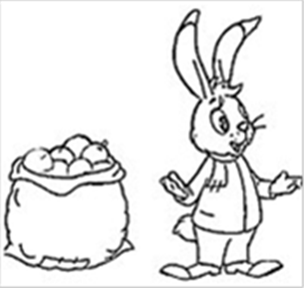 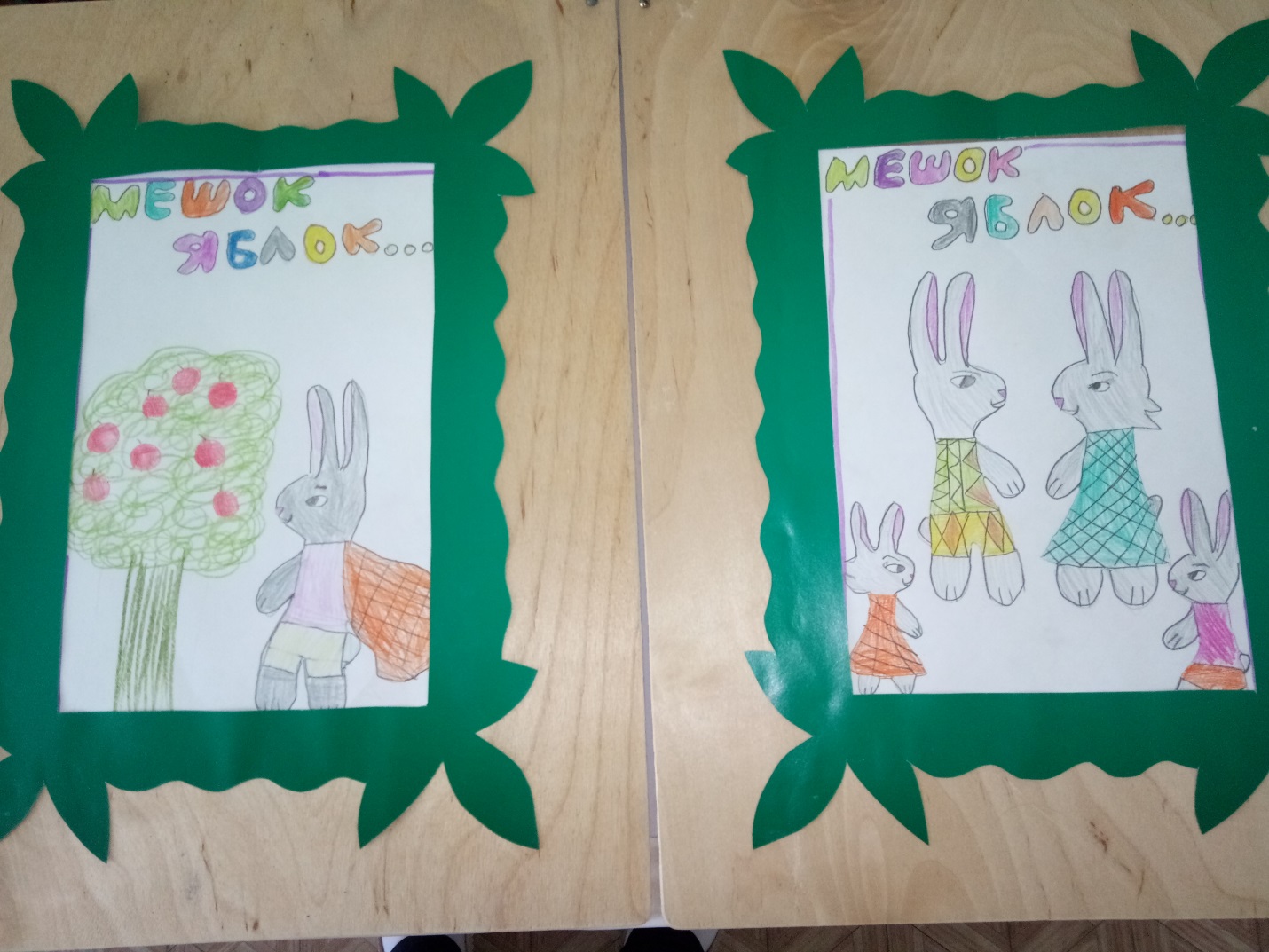 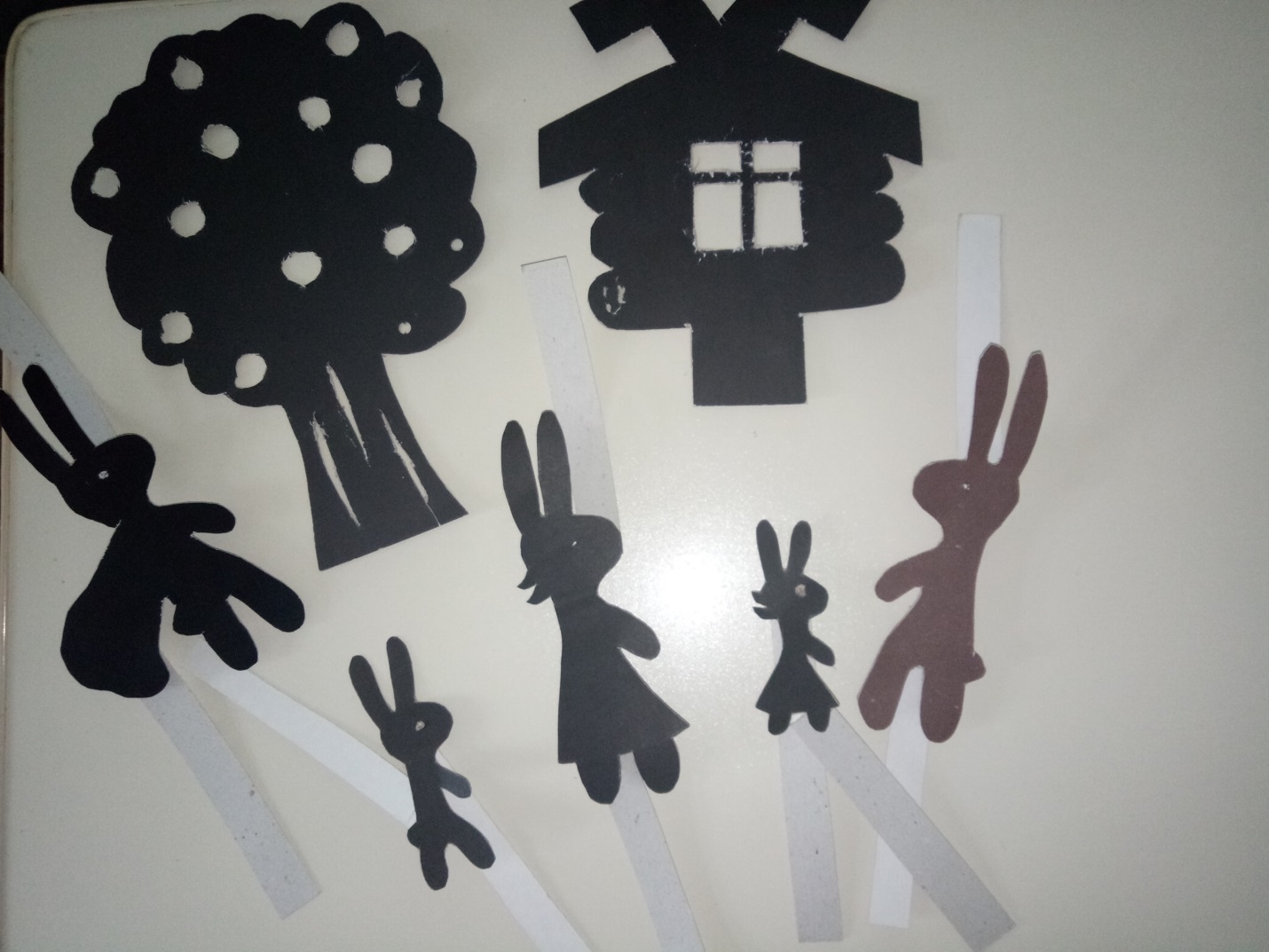 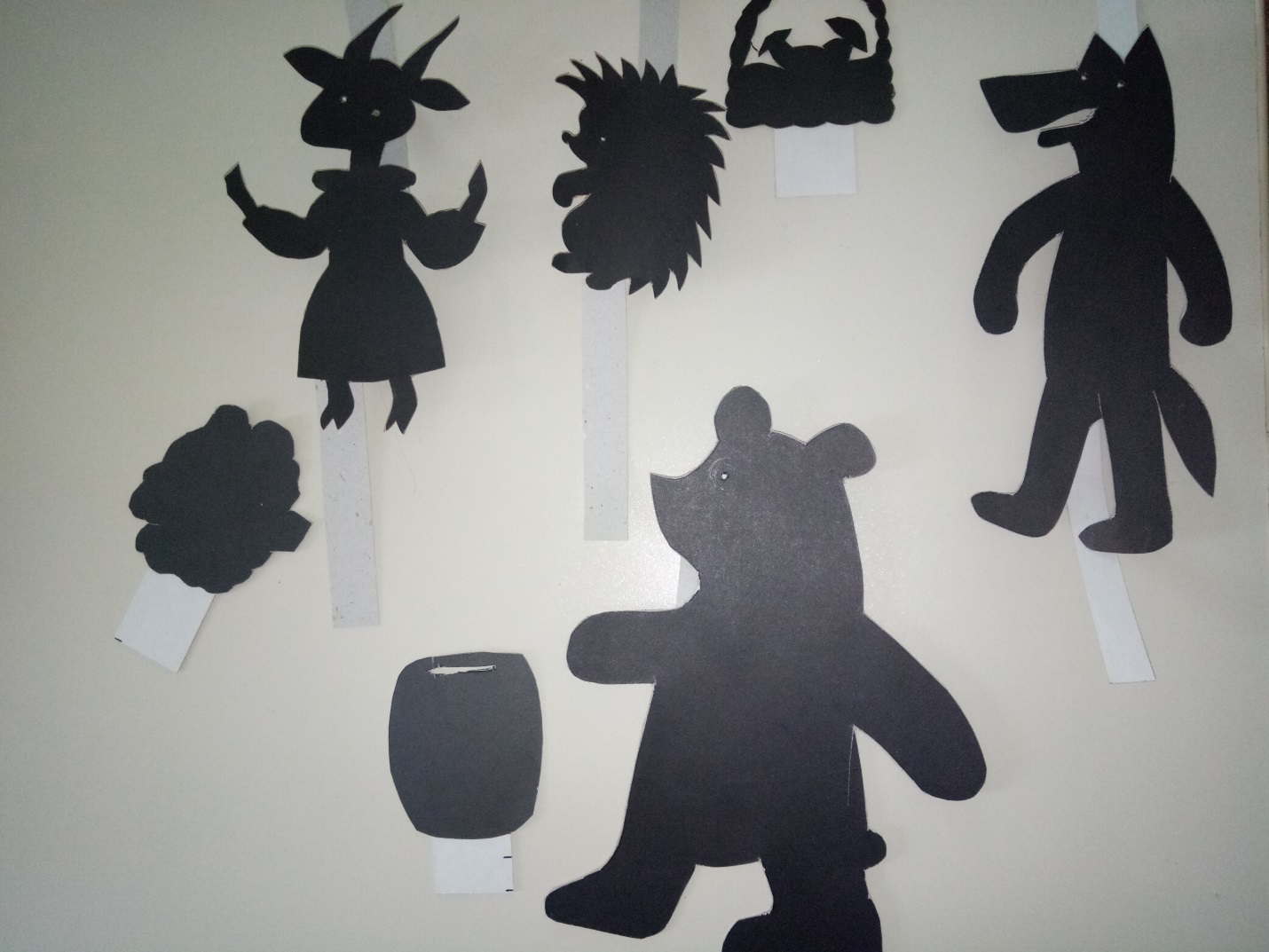 